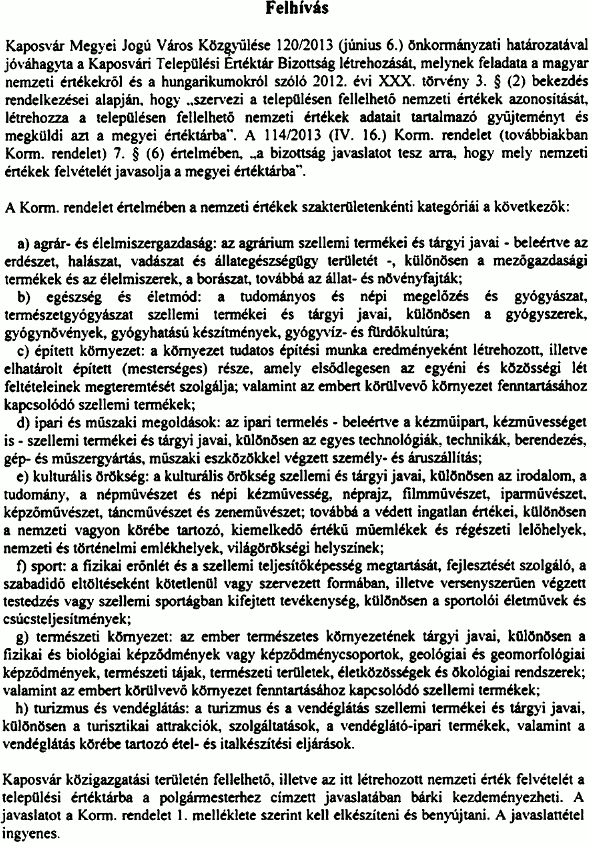 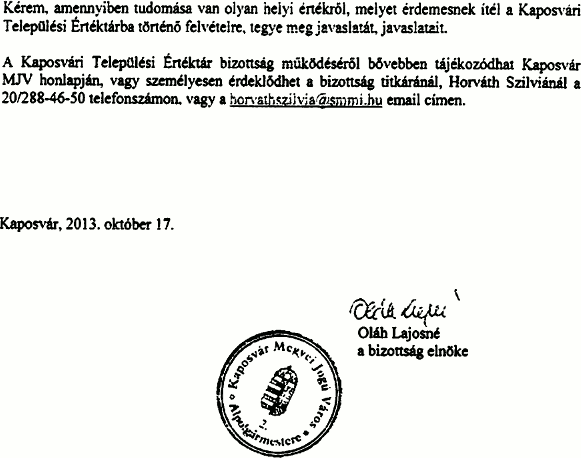 1. melléklet a 114/2013. (IV. 16.) Korm. rendelethezJavaslat a„[nemzeti érték megnevezése]”[települési/tájegységi/megyei/külhoni magyarság] értéktárba történő felvételéhezKészítette:………………………………………………………. (név)……………………………………………………. (aláírás)…………………………………………. (település, dátum)(P. H.)I.A JAVASLATTEVŐ ADATAI1.	A javaslatot benyújtó (személy/intézmény/szervezet/vállalkozás) neve:2.	A javaslatot benyújtó személy vagy a kapcsolattartó személy adatai:Név:Levelezési cím:Telefonszám:E-mail cím:II.A NEMZETI ÉRTÉK ADATAI1.	A nemzeti érték megnevezése2.	A nemzeti érték szakterületenkénti kategóriák szerinti besorolása3.	A nemzeti érték fellelhetőségének helye4.	Értéktár megnevezése, amelybe a nemzeti érték felvételét kezdeményezik5.	A nemzeti érték rövid, szöveges bemutatása, egyedi jellemzőinek és történetének leírása6.	Indoklás az értéktárba történő felvétel mellett7.	A nemzeti értékkel kapcsolatos információt megjelenítő források listája (bibliográfia, honlapok, multimédiás források)8.	A nemzeti érték hivatalos weboldalának címe:III.MELLÉKLETEK1.	Az értéktárba felvételre javasolt nemzeti érték fényképe vagy audiovizuális-dokumentációja2.	A Htv. 1. § (1) bekezdés j) pontjának való megfelelést valószínűsítő dokumentumok, támogató és ajánló levelek3.	A javaslathoz csatolt saját készítésű fényképek és filmek felhasználására vonatkozó hozzájáruló nyilatkozat agrár- és élelmiszergazdaság egészség és életmód épített környezet ipari és műszaki megoldások kulturális örökség sport természeti környezet turizmus és vendéglátás települési tájegységi megyei külhoni magyarság